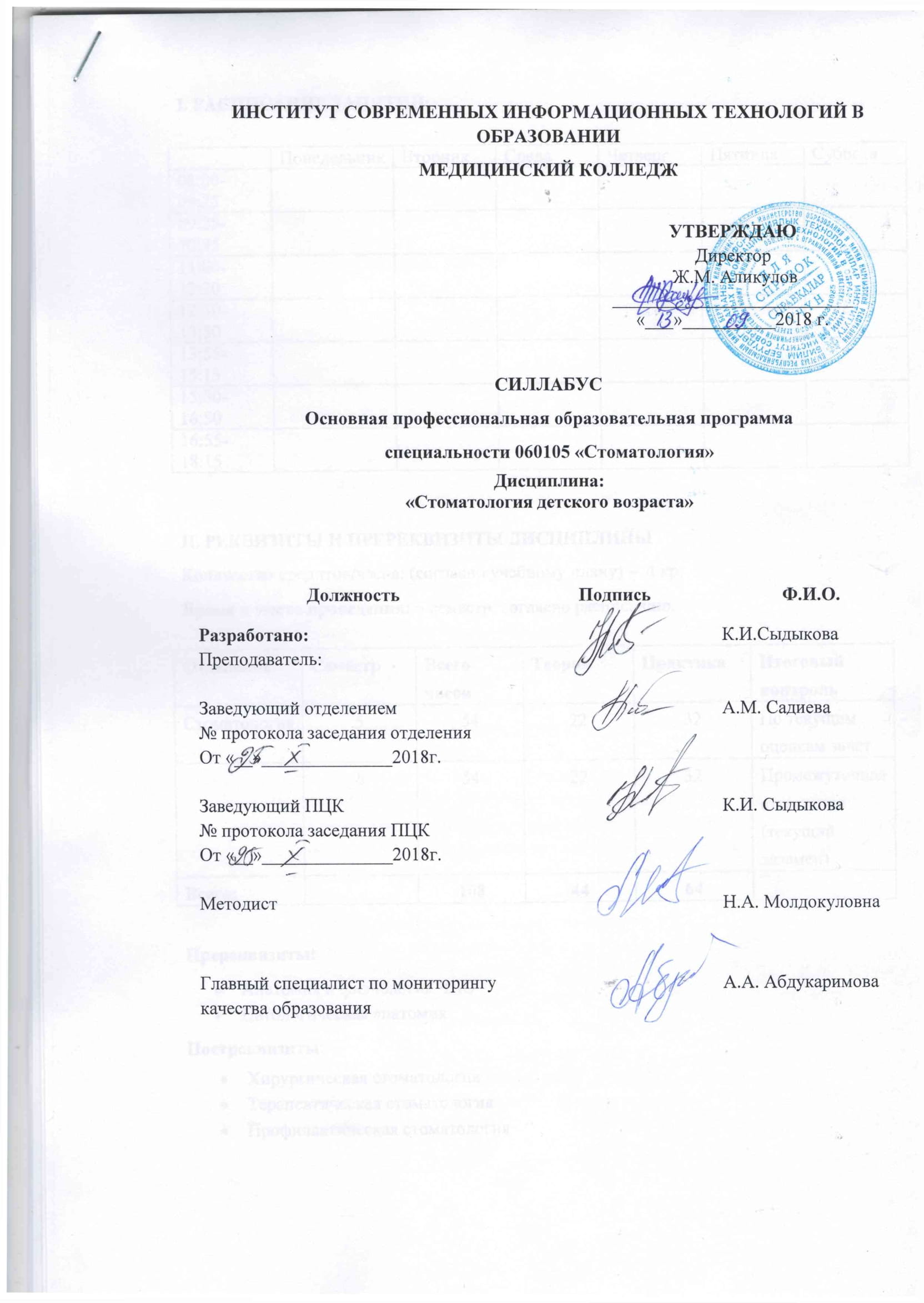 I. РАСПИСАНИЕ ЗАНЯТИЙ: в соответствии с расписаниемII. РЕКВИЗИТЫ И ПРЕРЕКВИЗИТЫ ДИСЦИПЛИНЫКоличество кредитов/часов: (согласно учебному плану) –  4 кр. Время и место проведения: 5 семестр; согласно расписанию.                                                   6 семестр; согласно расписанию.Пререквизиты:Анатомия и физиология ЧЛОПатологическая анатомияПостреквизиты:Хирургическая стоматологияТерапевтическая стоматологияПрофилактическая стоматологияIII. СВЕДЕНИЯ О ПРЕПОДАВАТЕЛЕ:Лектор: Контактная информация:Сыдыкова Канбубу ИсаковнаШтатный преподаватель отделения «Стоматология»E-mail: ИСИТО, Медицинский колледж, каб. 206Телефон: Часы приема: Вторник  15:00-18:00 (в соответствии с графиком дежурств), каб. 402 IV. ТРЕБОВАНИЯ  К  ОБУЧАЮЩИМСЯ:обучающиеся по очной форме обучения обязаны посещать занятия по расписанию; обучающийся обязан за пропуски занятий явиться в деканат и объяснить в письменной форме причины пропуска занятий.обучающийся колледжа добросовестно относится ко всем видам учебных занятий  и формам контроля; не допускает проявлений нечестности, недисциплинированности; обмана и мошенничества в учебном процессе;пропуски занятий без уважительной причины (прогулы);оправдание прогулов ложными уважительными причинами;неуважение к своему времени и времени других (опоздания, необязательность);прохождение процедур контроля вместо себя  иными лицами, выполнение учебной работы  для других лиц, сдача учебных, подготовленных другими лицами;предоставление готовых учебных материалов (рефератов, курсовых, контрольных, ВКР, и др. работ) в качестве результатов собственного труда;использование родственных связей для продвижения в учебе;не занимается с посторонними делами в аудитории во время занятий;во время ответа на поставленный вопрос не перебивает его и своих товарищей;отключает на занятиях мобильные телефоны;не допускает громких разговоров и прочего шума в коридорах университета во время занятий на переменах;соблюдает тишину в помещениях общего доступа, предназначенных для учебной и научной  деятельности.Тематический пландисциплины «Стоматология детского возраста»по специальности   «Стоматология».5 семестр6 семестрV. СОДЕРЖАНИЕ ПРОГРАММЫ											Таблица 1VI. ПОЛИТИКА И ПРОЦЕДУРА ОЦЕНКИ ЗНАНИЙРейтинг знания студентов оценивается по 100- балльной шкале.	Результаты обучения студентов, его рейтинг оценивается по 100 – балльной шкале. Рейтинговая оценка оперативного и итогового контроля составляет не более  60% (60 баллов – это 30 на 1 модуль и 30 баллов на 2 модуль,), оставшиеся  40% (40 баллов) составляет итоговый контроль по нижеследующей следующей схеме 1. Формы оценочных средств текущего, рубежного и промежуточного контроля представлены в Приложении 1.Шкала оценки результатов обучения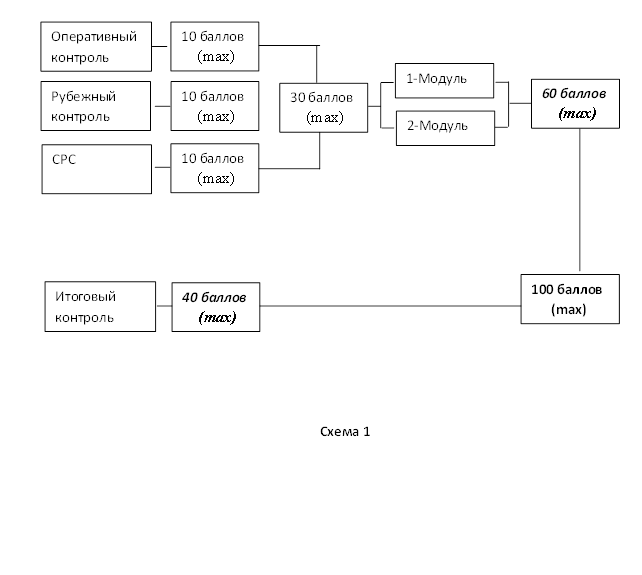 Контрольные вопросы и задания для проведения текущего контроля (в течение семестра по темам и модулям)Модуль 1Тема 1 Введение в стоматологию детского возраста. Развитие и возрастные особенности ребенка.Расскажите историю развития стоматологии детского возрастаПеречислите периоды детского возрастаШкольный период                                                             Развитие лица, полости рта и зубов. Развитие зубов. Тема 2 АФО детского организма. Особенности строения челюстно-лицевой области. АФО детского организма. Анатомические особенности молочных зубов.      1. Анатомо-физиологические особенности строения челюстно-лицевой области ребенка      2. Особенность строения пульпы, периодонта у детей.      3. Анатомические особенности молочных зубов.      4. Сроки прорезывание и формирование молочных зубов. Рассасывание корней молочных зубов.Тема 3 Методы обследования детей.     1. Организация работы стоматологической помощи детскому населению.      2. Оборудование, инструментарий     3. Определение асептики и антисептики     4. Основные и дополнительные методы обследования ребенка.  Тема 4 Кариес зубов     1. Классификация кариеса, этиология, патогенез кариеса зубов.     2. Клинические особенности течения кариеса зубов у детей различного возраста.     3. Методы диагностики, лечения кариеса молочных, постоянных зубов     4. Профилактика кариеса зубов.Тема 5 Методы обезболивания. Операция удаления зуба.Методы обезболивания. Подготовка к анестезии.Показания и противопоказания к анестезии.Операция удаления зуба.  Показания и противопоказания к удалению зуба. Особенности операции удаления зубаМодуль 2Тема 1 Актиномикоз.2. Актиномикоз лимфатических узлов, первичный актиномикозный остеомиелит челюстных костей.  3. Этиология клиника, патогенез, диагностика.4. Принципы лечения.5.Профилактика актиномикозаТема 2 Одонтогенный периостит.        1.Периостит челюстных костей.          2.Этиология, клиника острого и хронического одонтогенного периостита.          3.Диагностика, дифференциальная диагностика.         4 Методика лечение.          5.Профилактика периоститаТема 3 Одонтогенный остеомиелит         1. Одонтогенный остеомиелит челюстных костей у детей.         2. Острый и хронический одонтогенный остеомиелит.         3. Этиология клиника, патогенез.         4. Лечения и исход.         5. Профилактика остеомиелитаТема 4 Травмы челюстно-лицевой области у детей.         1. Повреждения зубов, мягких тканей    лица, шеи.         2. Клиника, диагностика, оказание помощи в условиях поликлиники.         3.Полный и неполный вывих зубов.         4. Переломы верхней и нижней челюсти, костей лицевого скелета.         5. Лечение и исход        Процедура оценки  результатов обучения при оперативном, рубежном и итоговом контроле Примерные  критерии оценки  письменных работ, выполняемых в рамках Самостоятельной работы студента Требования к написанию и оценке различных видов СРС могут трансформироваться в зависимости от их формы и содержания, при этом особое внимание уделяется следующим критериям:Примерные  критерии оценки оперативного контроля работ студентовКритерии оценки результатов обучения при устной форме ответа обучающегосяот 9б. до 10б. – «отлично»;от 7б. до 8 б. – «хорошо»;от 5б. до 6 б. – «удовлетворительно»;от 0б. до 4 б. – «неудовлетворительно».Критерии оценки при устной форме ответа (рубежный контроль) – максимум 10б.Примерные  критерии оценки при письменной форме ответа  (итоговый  контроль) теоретический вопросПримерные  критерии оценки при письменной форме ответа  (итоговый  контроль) – практическое задание (решение кейса, ситуации, задача, задание)Примерные  требования по оформлению практических заданийКроссворды. Правила.Оптимальное количество слов в кроссворде - 20.При составлении же кроссвордов по тематическому признаку лучше сначала подобрать слова, а затем, исходя из них, придумать рисунок. Это вот по какой причине. Скажем, вы сделали рисунок тематического кроссворда, в котором должны быть использованы, к примеру, слова, состоящие из трех, пяти, восьми букв. А когда начали подбирать слова, то оказалось, что на данную тему больше слов четырех-, семи-, девятибуквенных, из которых и надо придумать фигуру кроссворда.Правильным считается тот рисунок того кроссворда, у которого все четыре стороны симметричны, каждое слово имеет, как минимум, два пересечения (а вообще чем больше, тем лучше), кроссворд не распадается на части, не связанные между собой. Очень интересны и сложны по составлению «сплошные» кроссворды, в которых все буквы слов пересекаются с другими. Хотя разгадывать их иногда легче — стоит только вписать все слова по горизонтали, как автоматически получится ответ и по вертикали. Кривые и некрасивые кроссворды получаются тогда, когда составитель берет слова и начинает нанизывать их друг на друга. Для плотности кроссвордной фигуры есть определенная мерка: отношение количества пересеченных клеток к общему количеству клеток в фигуре. Обычно это соотношение колеблется в пределах от 1:3 до 1:5. Если плотность фигуры ниже соотношения 1:5 (то есть пересекаемых клеток меньше одной пятой части всех клеток в фигуре), то для кроссворда это уже серьезный недостаток. Значит, нерасчетливо, неэкономно использованы возможности клеточной фигуры — она осталась недоразвитой.При оформлении текста задания кроссворда для единообразия желательно начинать со слов по горизонтали, как мы и пишем обычно, хотя для разгадывания это никакого значения не имеет.В кроссвордах допустимы к употреблению только имена существительные единственного числа в именительном падеже, а также те, которые имеют лишь множественное число: ворота, сумерки, кроссовки и т. д.Никакие эмоционально окрашенные слова: уменьшительные, ласкательные, пренебрежительные и прочие в кроссвордах неупотребимы. Не включаются в кроссворды и названия, состоящие из двух и более слов (Ерофей Павлович, «Анна Каренина», белый гриб), а также слова, пишущийся через дефис (Новиков-Прибой, Комсомольск-на-Амуре, вагон-ресторан).Клетки кроссворда, куда должны вписываться первые буквы слов, последовательно нумеруются. Некоторые слова по горизонтали и вертикали могут идти под одним номером, если они образуют прямой угол, то есть начинаются с общей буквы.Значения слов необходимо давать только по словарям. Примерные  требования к оформлению докладов в формате POWER POINTНе более 8-10 слайдов. Время на презентацию -7-10 мин.Титульный лист слайда. Презентация начинается со слайда, содержащего название места обучения (институт, факультет/колледж, кафедра), работы, дисциплины, имена автора, научного руководителя..Введение (план презентации).Во введении определяется актуальность, дается характеристика направления исследования.Основная часть. Заключение. 3-5 тезиса, излагаются основные результаты представленной работы.Список использованной литературы.Слайды должны  быть пронумерованы.Каждый слайд должен иметь заголовок.Все заголовки должны быть выполнены в едином стиле (цвет, шрифт, размер):Текст слайда для заголовков должен быть размером 24-36 пунктов.Точку в конце заголовков не ставить. А между предложениями ставить.Не писать длинные заголовки.Слайды не могут иметь одинаковые заголовки. Если хочется назвать одинаково – желательно писать в конце (1), (2), (3) или Продолжение 1.Шрифты. Для оформления презентации использовать Arial, Tahoma, Verdana, Times New Roman, Georgia.Размер шрифт для информационного текста 18-22 пункта.Ни в коем случае не стоит стараться разместить на одном слайде как можно больше текста. Необходимо помещать туда важные тезисы.VII. АПЕЛЛЯЦИЯ. Если студент не согласен с результатами оценки письменного экзамена, то он имеет право подать апелляцию на имя руководителя структурного подразделения ИСИТО в течение 3-х дней после объявления результатов по данной дисциплине. Для рассмотрения апелляции руководителем структурного подразделения  создается комиссия в составе не менее трех преподавателей, включая экзаменатора, выставившего оценку, под председательством руководителем подразделения или лица его замещающего. Комиссия оценивает письменный ответ студента, данный им ранее. VIII. Список литературы.Рекомендуемая литература:Основная литература:Л.М. Клячкин « Физиотерапия», 2000гАлымкулов Д.А  «Физиотерапия жана курортология» Бишкек 2007г.Епифанов В.А  «Лечебная физкультура и массаж»  Москва; 2008г.Епифанов В.А. «Физиотерапия стоматологических заболеваниях», 2004г.Боголюбов «Техника и методика физиотерапевтических процедур», 2001г.Дополнительная литература:Журналы «Стоматология»,2009-2013гг.Журналы «Новое  стоматологии», 200-2013гг.Алымкулов Т.С. «Физиотерапия и курортология» 2007г.Материально-техническое обеспечение дисциплины:Компьютер и мультимедийная установка.Видеофильмы.ОтделениеСеместрВсего часовТеорияПрактикаИтоговый контрольСтоматология5542232По текущим оценкам зачет6542232Промежуточная аттестация (текущий экзамен)Всего:	1084464№Наименование темы:Кол-во часов (лекция)Кол-во часов (практика)1.Введение в стоматологию детского возраста. Развитие и возрастные особенности ребенка.222.АФО детского организма. Особенности строения челюстно-лицевой области. АФО детского организма. Анатомические особенности молочных зубов.243.Методы обследования детей.224.Кариес зубов. Кариес зубов (профилактика и лечение225.Некариозные поражения. Некариозные поражения (профилактика и лечение).226.Пульпит (клиническое течение). Пульпит  (лечение227.Периодонтит (клиническое течение). Периодонтит (лечение).228.Болезни пародонта (воспалительные болезни пародонта). Болезни пародонта (пародонтолиз).249.Заболевания слизистой оболочки полости рта (травматические заболевания). Заболевания слизистой оболочки полости рта (инфекционные заболевания). Заболевания слизистой оболочки полости рта (аллергические заболевания). Заболевания слизистой оболочки полости рта (заболевания языка и губ).2610.Методы обезболивания. Операция удаления зуба.2211.Одонтогенный лимфаденит. Абсцесс и флегмона челюстно – лицевой области. 24Всего:22321.Актиномикоз. 222.Одонтогенный периостит. 2 23.Одонтогенный остеомиелит. Гематогенный остеомиелит.224.Заболевания слюнных желез у детей.2 25.Травмы челюстно-лицевой области у детей (повреждение зубов). Травмы челюстно-лицевой области у детей (повреждение челюстных костей). Заболевания височно-нижнечелюстного сустава в детском возрасте.         266.Новообразования челюстно-лицевой области.227.Опухоли челюстных костей.228.Опухолеподобные образования229.Врожденные пороки лица. Хирургические методы лечения.2410.Аномалии развития зубов и деформации челюстей у детей2411.Аномалии развития зубов и деформации челюстей у детей (профилактика и лечение).24Всего:2232№Название темы ЛитератураПодготовительные  вопросы к практическим занятиямЗадание на СРС5 семестр1.Введение в стоматологию детского возраста. Развитие и возрастные особенности ребенка.1. Основная:1. Колесов А.А  «Стоматология детского возраста», 2000 г.560стр2.Боровский Е.В. «Стоматология», 2005г.840стр3. Ткачук О.Е. «Стоматология детского возраста», 2006г.304стр4. Шаров «Стоматология»- учебное пособие, 2005г.160стр5. Курякина Н.В.Терапевтическая стоматология детского  возраста», 2001 г.744стр2. Дополнительная:1)Усевич Т.Л. «Терапевтическая стоматология», Ростов-на – Дону, 2003г 383стр2)Робустов Т.Г,«Хирургическая стоматология»,М-Москва, 2000г.688стр3)Усевич Т.Л. «Терапевтическая стоматология», 2005г.384стр4)Дагган М.С. «Лечение и реставрация молочных зубов», 2006г.160стр5)Ксембаев С.С. «Острые, одонтогенные, воспалительные заболевания челюстей. Диагностика и лечение ангио и остеогенных нарушений», 2006г.6)Рузин Г.П. «Краткий курс лекций по хирургической стоматологии и челюстно  -лицевой хирургии», 2006г.231стр7)Мехальченко В.Ф. «Диагностика и дифдиагностика кариеса зубов и его осложнений», 2006г.104стрКонтрольные вопросы/задания:1.Введение в стоматологию детского возраста. 2.История развития стоматологии детского возраста. 3.Периоды детского возраста. Период внутриутробного развития. 4.Период новорожденности. 5.Грудной период. 6.Преддошкольный период. 7.Дошкольный период. 8.Школьный период. 9.Развитие лица, полости рта и зубов. Развитие зубов. Подготовка кратких докладов:-история развития стоматология детского возраста;-     периоды детского возраста;-     развитие зубочелюстной системы.2.АФО детского организма. Особенности строения челюстно-лицевой области. АФО детского организма. Анатомические особенности молочных зубов.1. Основная:1. Колесов А.А  «Стоматология детского возраста», 2000 г.560стр2.Боровский Е.В. «Стоматология», 2005г.840стр3. Ткачук О.Е. «Стоматология детского возраста», 2006г.304стр4. Шаров «Стоматология»- учебное пособие, 2005г.160стр5. Курякина Н.В.Терапевтическая стоматология детского  возраста», 2001 г.744стр2. Дополнительная:1)Усевич Т.Л. «Терапевтическая стоматология», Ростов-на – Дону, 2003г.383стр2)Робустов Т.Г,«Хирургическая стоматология»,М-Москва, 2000г.688стр3)Усевич Т.Л. «Терапевтическая стоматология», 2005г.384стр4)Дагган М.С. «Лечение и реставрация молочных зубов», 2006г.160стр5)Ксембаев С.С. «Острые, одонтогенные, воспалительные заболевания челюстей. Диагностика и лечение ангио и остеогенных нарушений», 2006г.6)Рузин Г.П. «Краткий курс лекций по хирургической стоматологии и челюстно  -лицевой хирургии», 2006г.231стр7)Мехальченко В.Ф. «Диагностика и дифдиагностика кариеса зубов и его осложнений», 2006г. 104стр1.Анатомо-физиологические особенности строения челюстно-лицевойобласти ребенка. 2.Особенность детского организма при клинических проявленияхгнойно-воспалительного заболевания. 3.Особенность строения пульпы, периодонта у детей.4.Анатомические особенности молочных зубов. 5.Сроки прорезывание и формирование молочных зубов. Рассасывание корней молочных зубов.-анатомо-физиологические особенности зубов, пульпы, периодонта;-анатомические особенности молочных зубов;-сроки прорезывание и формирование молочных зубов.3.Методы обследования детей.1. Основная:1. Колесов А.А  «Стоматология детского возраста», 2000 г.560стр2.Боровский Е.В. «Стоматология», 2005г.840стр3. Ткачук О.Е. «Стоматология детского возраста», 2006г.304стр4. Шаров «Стоматология»- учебное пособие, 2005г.160стр5. Курякина Н.В.Терапевтическая стоматология детского  возраста», 2001 г.744стр2. Дополнительная:1)Усевич Т.Л. «Терапевтическая стоматология», Ростов-на – Дону, 2003г.383стр2)Робустов Т.Г,«Хирургическая стоматология»,М-Москва, 2000г.688стр3)Усевич Т.Л. «Терапевтическая стоматология», 2005г.384стр4)Дагган М.С. «Лечение и реставрация молочных зубов», 2006г.160стр5)Ксембаев С.С. «Острые, одонтогенные, воспалительные заболевания челюстей. Диагностика и лечение ангио и остеогенных нарушений», 2006г.6)Рузин Г.П. «Краткий курс лекций по хирургической стоматологии и челюстно  -лицевой хирургии», 2006г.231стр7)Мехальченко В.Ф. «Диагностика и дифдиагностика кариеса зубов и его осложнений», 2006г.104стр 1.Организация работы стоматологической помощи детскому населению. 2.Оборудование, инструментарий. 3.Асептика и антисептика. 4.Основные и дополнительные методы обследования ребенка. Документация-организацию работы стоматологической помощи детскому населению-элементы асептики и антисептики;-методов обследования ребенка.4.Кариес зубов. Кариес зубов (профилактика и лечение1. Основная:1. Колесов А.А  «Стоматология детского возраста», 2000 г.560стр2.Боровский Е.В. «Стоматология», 2005г.840стр3. Ткачук О.Е. «Стоматология детского возраста», 2006г.304стр4. Шаров «Стоматология»- учебное пособие, 2005г.160стр5. Курякина Н.В.Терапевтическая стоматология детского  возраста», 2001 г.744стр2. Дополнительная:1)Усевич Т.Л. «Терапевтическая стоматология», Ростов-на – Дону, 2003г.383стр2)Робустов Т.Г,«Хирургическая стоматология»,М-Москва, 2000г.688стр3)Усевич Т.Л. «Терапевтическая стоматология», 2005г.384стр4)Дагган М.С. «Лечение и реставрация молочных зубов», 2006г.160стр5)Ксембаев С.С. «Острые, одонтогенные, воспалительные заболевания челюстей. Диагностика и лечение ангио и остеогенных нарушений», 2006г.6)Рузин Г.П. «Краткий курс лекций по хирургической стоматологии и челюстно  -лицевой хирургии», 2006г.231стр7)Мехальченко В.Ф. «Диагностика и дифдиагностика кариеса зубов и его осложнений», 2006г. 104стр1.Классификация кариеса, этиология, патогенез кариеса зубов.2.Клинические особенности течения кариеса зубов у детей различного возраста.    3.Методы диагностики, лечения кариеса молочных, постоянных зубов.4.Выбор пломбировочных материалов. Профилактика кариеса зубов.-анатомо-физиологические особенности зубов у детей;-методы обследования детей в клинике, стоматологии детского возраста. классификацию, клинику, диагностику кариеса молочных и постоянных зубов у детей;-начальный кариес зубов; -методы диагностики и лечения.5.Некариозные поражения. Некариозные поражения (профилактика и лечение).1. Основная:1. Колесов А.А  «Стоматология детского возраста», 2000 г.560стр2.Боровский Е.В. «Стоматология», 2005г.840стр3. Ткачук О.Е. «Стоматология детского возраста», 2006г.304стр4. Шаров «Стоматология»- учебное пособие, 2005г.160стр5. Курякина Н.В.Терапевтическая стоматология детского  возраста», 2001 г.744стр2. Дополнительная:1)Усевич Т.Л. «Терапевтическая стоматология», Ростов-на – Дону, 2003г.383стр2)Робустов Т.Г,«Хирургическая стоматология»,М-Москва, 2000г.688стр3)Усевич Т.Л. «Терапевтическая стоматология», 2005г.384стр4)Дагган М.С. «Лечение и реставрация молочных зубов», 2006г.160стр5)Ксембаев С.С. «Острые, одонтогенные, воспалительные заболевания челюстей. Диагностика и лечение ангио и остеогенных нарушений», 2006г.6)Рузин Г.П. «Краткий курс лекций по хирургической стоматологии и челюстно  -лицевой хирургии», 2006г.231стр7)Мехальченко В.Ф. «Диагностика и дифдиагностика кариеса зубов и его осложнений», 2006г. 104стр1.Некариозные поражения зубов у детей (наследственные). Местная и очаговая гипоплазия.  Тетрациклиновые зубы. 2.Флюороз. Формы флюороза. Наследственные развития тканей зубов. Клиника, диагностика.3.Лечени некариозных поражений зубов. Профилактика.  -некариозных поражения зубов у детей, классификацию, этиологию-клинику, диагностику, профилактику некариозных поражений.6.Пульпит (клиническое течение). Пульпит  (лечение1. Основная:1. Колесов А.А  «Стоматология детского возраста», 2000 г.560стр2.Боровский Е.В. «Стоматология», 2005г.840стр3. Ткачук О.Е. «Стоматология детского возраста», 2006г.304стр4. Шаров «Стоматология»- учебное пособие, 2005г.160стр5. Курякина Н.В.Терапевтическая стоматология детского  возраста», 2001 г.744стр2. Дополнительная:1)Усевич Т.Л. «Терапевтическая стоматология», Ростов-на – Дону, 2003г.383стр2)Робустов Т.Г,«Хирургическая стоматология»,М-Москва, 2000г.688стр3)Усевич Т.Л. «Терапевтическая стоматология», 2005г.384стр4)Дагган М.С. «Лечение и реставрация молочных зубов», 2006г.160стр5)Ксембаев С.С. «Острые, одонтогенные, воспалительные заболевания челюстей. Диагностика и лечение ангио и остеогенных нарушений», 2006г.6)Рузин Г.П. «Краткий курс лекций по хирургической стоматологии и челюстно  -лицевой хирургии», 2006г.7)Мехальченко В.Ф. «Диагностика и дифдиагностика кариеса зубов и его осложнений», 2006г. 104стр 1. Особенности клинического течения  пульпита  у детей. 2.Этиология.  Классификация,  клинические проявления пульпита. 3.Острый, хронический пульпит. 4.Обострение хронической формы пульпита, клиническая картина. Дифференциальная диагностика.           5.Особенности лечения  пульпита  у детей. Консервативными методами лечения пульпитов молочных и постоянных зубов. Показаниями, противопоказаниями методов лечения пульпитов.       6.Выбор лекарственных препаратов. Девитальный метод лечения пульпита молочных и постоянных зубов. Особенности девитализации. Девитальная ампутация и экстирпация. Лечение пульпитов у детей под анестезией, показанием. 7.Этапы лечения.          -классификацию пульпита;-этиологию, патогенез пульпита;-клинику, дифференциальную диагностику пульпита;-методики лечения пульпита у детей.8.Периодонтит (клиническое течение). Периодонтит (лечение).1. Основная:1. Колесов А.А  «Стоматология детского возраста», 2000 г.560стр2.Боровский Е.В. «Стоматология», 2005г.840стр3. Ткачук О.Е. «Стоматология детского возраста», 2006г.304стр4. Шаров «Стоматология»- учебное пособие, 2005г.160стр5. Курякина Н.В.Терапевтическая стоматология детского  возраста», 2001 г.744стр2. Дополнительная:1)Усевич Т.Л. «Терапевтическая стоматология», Ростов-на – Дону, 2003г.383стр2)Робустов Т.Г,«Хирургическая стоматология»,М-Москва, 2000г.688стр3)Усевич Т.Л. «Терапевтическая стоматология», 2005г.384стр4)Дагган М.С. «Лечение и реставрация молочных зубов», 2006г.160стр5)Ксембаев С.С. «Острые, одонтогенные, воспалительные заболевания челюстей. Диагностика и лечение ангио и остеогенных нарушений», 2006г.6)Рузин Г.П. «Краткий курс лекций по хирургической стоматологии и челюстно  -лицевой хирургии», 2006г.231стр7)Мехальченко В.Ф. «Диагностика и дифдиагностика кариеса зубов и его осложнений», 2006г. 104стр1.Особенности клинического течения  периодонтитов у детей. Этиология и патогенез периодонтитов, классификация, клиника, диагностика,и дифференциальная диагностика периодонтита у детей.  2. Особенности клинического лечения  периодонтитов у детей. 3.Лечение периодонтитов молочных и постоянных зубов, выбор пломбировочного материала для пломбирования каналов постоянных зубов. Отдаленные результаты лечения пульпита и периодонтита, ошибки и осложнения при лечении пульпита и периодонтита у детей.-этиологию, патогенез периодонтита;-классификацию периодонтита;-клинику, дифференциальную диагностику периодонтита;-методики лечения периодонтита у детей.9.Болезни пародонта (воспалительные болезни пародонта). Болезни пародонта (пародонтолиз).1. Основная:1. Колесов А.А  «Стоматология детского возраста», 2000 г.560стр2.Боровский Е.В. «Стоматология», 2005г.840стр3. Ткачук О.Е. «Стоматология детского возраста», 2006г.304стр4. Шаров «Стоматология»- учебное пособие, 2005г.160стр5. Курякина Н.В.Терапевтическая стоматология детского  возраста», 2001 г.744стр2. Дополнительная:1)Усевич Т.Л. «Терапевтическая стоматология», Ростов-на – Дону, 2003г.383стр2)Робустов Т.Г,«Хирургическая стоматология»,М-Москва, 2000г.688стр3)Усевич Т.Л. «Терапевтическая стоматология», 2005г.384стр4)Дагган М.С. «Лечение и реставрация молочных зубов», 2006г.160стр5)Ксембаев С.С. «Острые, одонтогенные, воспалительные заболевания челюстей. Диагностика и лечение ангио и остеогенных нарушений», 2006г.6)Рузин Г.П. «Краткий курс лекций по хирургической стоматологии и челюстно  -лицевой хирургии», 2006г.231стр7)Мехальченко В.Ф. «Диагностика и дифдиагностика кариеса зубов и его осложнений», 2006г. 104стр1.  Ознакомиться с анатомо-физиологическими особенностями строения парадонта у детей различного возраста.  Заболевания парадонта, классификация.2. Этиология, патогенез, клиника, диагностика, лечение и профилактика гингивита у детей различного возраста. 3. Болезни пародонта. 4.Пародонтолиз. Этиология, патогенез, клиника, диагностика, лечение и профилактика пародонтолиза. 10.Заболевания слизистой оболочки полости рта (травматические заболевания). Заболевания слизистой оболочки полости рта (инфекционные заболевания). Заболевания слизистой оболочки полости рта (аллергические заболевания). Заболевания слизистой оболочки полости рта (заболевания языка и губ).1. Основная:1. Колесов А.А  «Стоматология детского возраста», 2000 г.560стр2.Боровский Е.В. «Стоматология», 2005г.840стр3. Ткачук О.Е. «Стоматология детского возраста», 2006г.304стр4. Шаров «Стоматология»- учебное пособие, 2005г.160стр5. Курякина Н.В.Терапевтическая стоматология детского  возраста», 2001 г.744стр2. Дополнительная:1)Усевич Т.Л. «Терапевтическая стоматология», Ростов-на – Дону, 2003г.383стр2)Робустов Т.Г,«Хирургическая стоматология»,М-Москва, 2000г.688стр3)Усевич Т.Л. «Терапевтическая стоматология», 2005г.384стр4)Дагган М.С. «Лечение и реставрация молочных зубов», 2006г.160стр5)Ксембаев С.С. «Острые, одонтогенные, воспалительные заболевания челюстей. Диагностика и лечение ангио и остеогенных нарушений», 2006г.6)Рузин Г.П. «Краткий курс лекций по хирургической стоматологии и челюстно  -лицевой хирургии», 2006г.231стр.7)Мехальченко В.Ф. «Диагностика и дифдиагностика кариеса зубов и его осложнений», 2006г. 104стр1.Анатомо-физиологические особенности строения слизистой полости рта у детей. Классификация заболеваний слизистой полости рта. Классификация заболевания СОПР2.Группа травматических повреждений: механический, термический, химический и лучевой.  3.  Острый герпетический гингивостоматит у детей. Хронический рецидивирующий герпес. Кандидоз у детей, опоясывающий лишай.  Проявления ВИЧ-инфекции на слизистой полости рта. 4.Проявления соматических заболеваний.  5. Появления аллергии на слизистой полости рта. Этиология, патогенез, клиника, диагностика, лечение.   6.  Хейлиты и глосситы у детей. Этиология, патогенез, клиника, диагностика, лечение, профилактика.методы обследования больного при заболевании слизистой полости рта;классификацию заболеваний  слизистой полости рта;клиническую картину, динамику, принципы лечения, профилактику заболеваний      полости рта.11.Методы обезболивания. Операция удаления зуба.1. Основная:1. Колесов А.А  «Стоматология детского возраста», 2000 г.560стр2.Боровский Е.В. «Стоматология», 2005г.840стр3. Ткачук О.Е. «Стоматология детского возраста», 2006г.304стр4. Шаров «Стоматология»- учебное пособие, 2005г.160стр5. Курякина Н.В.Терапевтическая стоматология детского  возраста», 2001 г.744стр2. Дополнительная:1)Усевич Т.Л. «Терапевтическая стоматология», Ростов-на – Дону, 2003г.383стр2)Робустов Т.Г,«Хирургическая стоматология»,М-Москва, 2000г.688стр3)Усевич Т.Л. «Терапевтическая стоматология», 2005г.3844)Дагган М.С. «Лечение и реставрация молочных зубов», 2006г160стр.5)Ксембаев С.С. «Острые, одонтогенные, воспалительные заболевания челюстей. Диагностика и лечение ангио и остеогенных нарушений», 2006г.6)Рузин Г.П. «Краткий курс лекций по хирургической стоматологии и челюстно  -лицевой хирургии», 2006г.231стр7)Мехальченко В.Ф. «Диагностика и дифдиагностика кариеса зубов и его осложнений», 2006г. 104стрМетоды обезболивания. Подготовка к анестезии. Общая и местная анестезия. Показания и противопоказания к анестезии.Обезболивание при хирургических вмешательствах у детей в условиях  поликлиники.Операция удаления зуба.  Показания и противопоказания к удалению зуба. Особенности операции удаления зуба.методы анестезии;показания и противопоказания к анестезии;премедикацию показания к удалению молочных зубов;особенности операции удаления зубов у детей12.Одонтогенный лимфаденит. Абсцесс и флегмона челюстно – лицевой области.1. Основная:1. Колесов А.А  «Стоматология детского возраста», 2000 г.560стр2.Боровский Е.В. «Стоматология», 2005г.840стр3. Ткачук О.Е. «Стоматология детского возраста», 2006г.304стр4. Шаров «Стоматология»- учебное пособие, 2005г.160стр5. Курякина Н.В.Терапевтическая стоматология детского  возраста», 2001 г.744стр2. Дополнительная:1)Усевич Т.Л. «Терапевтическая стоматология», Ростов-на – Дону, 2003г.383стр2)Робустов Т.Г,«Хирургическая стоматология»,М-Москва, 2000г.688стр3)Усевич Т.Л. «Терапевтическая стоматология», 2005г.384стр4)Дагган М.С. «Лечение и реставрация молочных зубов», 2006г.160стр5)Ксембаев С.С. «Острые, одонтогенные, воспалительные заболевания челюстей. Диагностика и лечение ангио и остеогенных нарушений», 2006г.6)Рузин Г.П. «Краткий курс лекций по хирургической стоматологии и челюстно  -лицевой хирургии», 2006г.231стр7)Мехальченко В.Ф. «Диагностика и дифдиагностика кариеса зубов и его осложнений», 2006г. 104стр1.Одонтогенный  лимфаденит. Анатомическое строение лимфатических узлов лица и шеи. 2.Этиология клиника, патогенез, диагностика, принципы лечения.3.Абсцесс, флегмона челюстно-лицевой области, этиология, клиника, диагностика, принципы лечения.-клиника, диагностику одонтогенного  лимфаденита; -клинику, диагностику воспалительных заболеваний мягких тканей челюстно--лицевой области;-оказание врачебной помощи при неотложных состояниях в условиях поликлиники.6 семестр1.Актиномикоз.1. Основная:1. Колесов А.А  «Стоматология детского возраста», 2000 г.560стр2.Боровский Е.В. «Стоматология», 2005г.840стр3. Ткачук О.Е. «Стоматология детского возраста», 2006г.304стр4. Шаров «Стоматология»- учебное пособие, 2005г160стр.5. Курякина Н.В.Терапевтическая стоматология детского  возраста», 2001 г.744стр2. Дополнительная:1)Усевич Т.Л. «Терапевтическая стоматология», Ростов-на – Дону, 2003г.383стр2)Робустов Т.Г,«Хирургическая стоматология»,М-Москва, 2000г.688стр3)Усевич Т.Л. «Терапевтическая стоматология», 2005г.384стр4)Дагган М.С. «Лечение и реставрация молочных зубов», 2006г.160стр5)Ксембаев С.С. «Острые, одонтогенные, воспалительные заболевания челюстей. Диагностика и лечение ангио и остеогенных нарушений», 2006г.6)Рузин Г.П. «Краткий курс лекций по хирургической стоматологии и челюстно  -лицевой хирургии», 2006г.231стр7)Мехальченко В.Ф. «Диагностика и дифдиагностика кариеса зубов и его осложнений», 2006г. 104стр1.Актиномикоз.  Актиномикоз лимфатических узлов, первичный актиномикозный остеомиелит челюстных костей.  2.Этиология клиника, патогенез, диагностика, принципы лечения.-клинику, диагностику актиномикоза;-оказание врачебной помощи при неотложных состояниях в условиях поликлиники.2.Одонтогенный периостит.1. Основная:1. Колесов А.А  «Стоматология детского возраста», 2000 г.560стр2.Боровский Е.В. «Стоматология», 2005г840стр.3. Ткачук О.Е. «Стоматология детского возраста», 2006г.304стр4. Шаров «Стоматология»- учебное пособие, 2005г.160стр5. Курякина Н.В.Терапевтическая стоматология детского  возраста», 2001 г. 2. Дополнительная:1)Усевич Т.Л. «Терапевтическая стоматология», Ростов-на – Дону, 2003г.383стр2)Робустов Т.Г,«Хирургическая стоматология»,М-Москва, 2000г.688стр3)Усевич Т.Л. «Терапевтическая стоматология», 2005г.384стр4)Дагган М.С. «Лечение и реставрация молочных зубов», 2006г.160стр5)Ксембаев С.С. «Острые, одонтогенные, воспалительные заболевания челюстей. Диагностика и лечение ангио и остеогенных нарушений», 2006г.6)Рузин Г.П. «Краткий курс лекций по хирургической стоматологии и челюстно  -лицевой хирургии», 2006г.231стр7)Мехальченко В.Ф. «Диагностика и дифдиагностика кариеса зубов и его осложнений», 2006г. 104стр1.Периостит челюстных костей. 2.Этиология, клиника острого и хронического одонтогенного периостита. 3.Диагностика, дифференциальная диагностика, методика хирургического лечения. 4.Профилактика.-клинику, диагностику одонтогенного  периостита-оказание врачебной помощи при неотложных состояниях в условиях поликлиники.3.Одонтогенный остеомиелит. Гематогенный остеомиелит.1. Основная:1. Колесов А.А  «Стоматология детского возраста», 2000 г.560стр2.Боровский Е.В. «Стоматология», 2005г.840стр3. Ткачук О.Е. «Стоматология детского возраста», 2006г.304стр4. Шаров «Стоматология»- учебное пособие, 2005г.160стр5. Курякина Н.В.Терапевтическая стоматология детского  возраста», 2001 г744стр.2. Дополнительная:1)Усевич Т.Л. «Терапевтическая стоматология», Ростов-на – Дону, 2003г.383стр2)Робустов Т.Г,«Хирургическая стоматология»,М-Москва, 2000г.688стр3)Усевич Т.Л. «Терапевтическая стоматология», 2005г.384стр4)Дагган М.С. «Лечение и реставрация молочных зубов», 2006г.160стр5)Ксембаев С.С. «Острые, одонтогенные, воспалительные заболевания челюстей. Диагностика и лечение ангио и остеогенных нарушений», 2006г.6)Рузин Г.П. «Краткий курс лекций по хирургической стоматологии и челюстно  -лицевой хирургии», 2006г.231стр7)Мехальченко В.Ф. «Диагностика и дифдиагностика кариеса зубов и его осложнений», 2006г. 104стр1.Одонтогенный остеомиелит челюстных костей у детей. 2.Острый и хронический одонтогенный остеомиелит. 3.Деструктивная форма, деструктивно-продуктивная форма, продуктивная форма хронического остеомиелита. 4.Этиология клиника, патогенез, течение, диагностика, принципы лечения и исход. 5.Профилактика.-клинику, диагностику одонтогенного остеомиелита;-формы хронического остеомиелита;-оказание врачебной помощи при неотложных состояниях в условиях поликлиники.4.Заболевания слюнных желез у детей.1. Основная:1. Колесов А.А  «Стоматология детского возраста», 2000 г.560стр2.Боровский Е.В. «Стоматология», 2005г.840стр3. Ткачук О.Е. «Стоматология детского возраста», 2006г.304стр4. Шаров «Стоматология»- учебное пособие, 2005г.160стр5. Курякина Н.В.Терапевтическая стоматология детского  возраста», 2001 г.744стр2. Дополнительная:1)Усевич Т.Л. «Терапевтическая стоматология», Ростов-на – Дону, 2003г.383стр2)Робустов Т.Г,«Хирургическая стоматология»,М-Москва, 2000г.688стр3)Усевич Т.Л. «Терапевтическая стоматология», 2005г.384стр4)Дагган М.С. «Лечение и реставрация молочных зубов», 2006г.160стр5)Ксембаев С.С. «Острые, одонтогенные, воспалительные заболевания челюстей. Диагностика и лечение ангио и остеогенных нарушений», 2006г.6)Рузин Г.П. «Краткий курс лекций по хирургической стоматологии и челюстно  -лицевой хирургии», 2006г.231стр7)Мехальченко В.Ф. «Диагностика и дифдиагностика кариеса зубов и его осложнений», 2006г. 104стр1.Заболевания слюнных желез, причина их развития, клиника, диагностика, методы  лечения.-клинику, диагностику заболеваний слюнных желез.5.Травмы челюстно-лицевой области у детей (повреждение зубов). Травмы челюстно-лицевой области у детей (повреждение челюстных костей). Заболевания височно-нижнечелюстного сустава в детском возрасте.1. Основная:1. Колесов А.А  «Стоматология детского возраста», 2000 г.560стр2.Боровский Е.В. «Стоматология», 2005г.840стр3. Ткачук О.Е. «Стоматология детского возраста», 2006г.304стр4. Шаров «Стоматология»- учебное пособие, 2005г.160стр5. Курягина Н.В.Терапевтическая стоматология детского  возраста», 2001 г.744стр2. Дополнительная:1)Усевич Т.Л. «Терапевтическая стоматология», Ростов-на – Дону, 2003г.383стр2)Робустов Т.Г,«Хирургическая стоматология»,М-Москва, 2000г.688стр3)Усевич Т.Л. «Терапевтическая стоматология», 2005г.384стр4)Дагган М.С. «Лечение и реставрация молочных зубов», 2006г.160стр5)Ксембаев С.С. «Острые, одонтогенные, воспалительные заболевания челюстей. Диагностика и лечение ангио и остеогенных нарушений», 2006г.6)Рузин Г.П. «Краткий курс лекций по хирургической стоматологии и челюстно  -лицевой хирургии», 2006г.231стр7)Мехальченко В.Ф. «Диагностика и дифдиагностика кариеса зубов и его осложнений», 2006г. 104стр1.Травмы челюстно-лицевой области у детей. 2.Повреждения зубов, мягких тканей    лица, шеи. 3.Клиника, диагностика, оказание помощи в условиях поликлиники. 4. Переломы верхней и нижней челюсти, костей лицевого скелета.5. Повреждение  височно-нижнечелюстного сустава. Клиника, диагностика, оказание помощи в условиях поликлиники.6.Способы лечения. Реабилитация -клинику, диагностику повреждения зубов, мягких тканей лица и шеи;-клинику, диагностику переломов верхней и нижней челюсти;-клинику, диагностику повреждений костей лица;-клинику, диагностику вывиха височно-нижнечелюстного сустава.6.Новообразования челюстно-лицевой области.1. Основная:1. Колесов А.А  «Стоматология детского возраста», 2000 г.560стр2.Боровский Е.В. «Стоматология», 2005г.840стр3. Ткачук О.Е. «Стоматология детского возраста», 2006г.304стр4. Шаров «Стоматология»- учебное пособие, 2005г.160стр5. Курякина Н.В.Терапевтическая стоматология детского  возраста», 2001 г.744стр2. Дополнительная:1)Усевич Т.Л. «Терапевтическая стоматология», Ростов-на – Дону, 2003г.383стр2)Робустов Т.Г,«Хирургическая стоматология»,М-Москва, 2000г.688стр3)Усевич Т.Л. «Терапевтическая стоматология», 2005г.384стр4)Дагган М.С. «Лечение и реставрация молочных зубов», 2006г.160стр5)Ксембаев С.С. «Острые, одонтогенные, воспалительные заболевания челюстей. Диагностика и лечение ангио и остеогенных нарушений», 2006г.6)Рузин Г.П. «Краткий курс лекций по хирургической стоматологии и челюстно  -лицевой хирургии», 2006г.231стр7)Мехальченко В.Ф. «Диагностика и дифдиагностика кариеса зубов и его осложнений», 2006г. 104стр1.Опухоли и опухолевидные образования мягких тканей рта, лица и шеи, особенности   клинической картины, распознавание и лечение.-новообразования мягких тканей челюстно-лицевой области  и шеи;-современные методы лечения опухолей;-показания к лучевой терапии новообразований в детском возрасте. 7.Опухоли челюстных костей.1. Основная:1. Колесов А.А  «Стоматология детского возраста», 2000 г.560стр2.Боровский Е.В. «Стоматология», 2005г.840стр3. Ткачук О.Е. «Стоматология детского возраста», 2006г.304стр4. Шаров «Стоматология»- учебное пособие, 2005г.160стр5. Курякина Н.В.Терапевтическая стоматология детского  возраста», 2001 г.744стр2. Дополнительная:1)Усевич Т.Л. «Терапевтическая стоматология», Ростов-на – Дону, 2003г.383стр2)Робустов Т.Г,«Хирургическая стоматология»,М-Москва, 2000г.688стр3)Усевич Т.Л. «Терапевтическая стоматология», 2005г.384стр4)Дагган М.С. «Лечение и реставрация молочных зубов», 2006г.160стр5)Ксембаев С.С. «Острые, одонтогенные, воспалительные заболевания челюстей. Диагностика и лечение ангио и остеогенных нарушений», 2006г.6)Рузин Г.П. «Краткий курс лекций по хирургической стоматологии и челюстно  -лицевой хирургии», 2006г.231стр7)Мехальченко В.Ф. «Диагностика и дифдиагностика кариеса зубов и его осложнений», 2006г.104стр 1.Опухоли лицевых костей. 2.Особенности клинической картины, диагностики и лечения.-клинику, диагностику новообразований костей челюсти;-современные методы лечения опухолей;-показания к лучевой терапии новообразований в детском возрасте.8.Опухолеподобные образования1. Основная:1. Колесов А.А  «Стоматология детского возраста», 2000 г.560стр2.Боровский Е.В. «Стоматология», 2005г.840стр3. Ткачук О.Е. «Стоматология детского возраста», 2006г.304стр4. Шаров «Стоматология»- учебное пособие, 2005г.160стр5. Курякина Н.В.Терапевтическая стоматология детского  возраста», 2001 г.744стр.2. Дополнительная:1)Усевич Т.Л. «Терапевтическая стоматология», Ростов-на – Дону, 2003г.383стр2)Робустов Т.Г,«Хирургическая стоматология»,М-Москва, 2000г.688стр3)Усевич Т.Л. «Терапевтическая стоматология», 2005г.384стр4)Дагган М.С. «Лечение и реставрация молочных зубов», 2006г.160стр5)Ксембаев С.С. «Острые, одонтогенные, воспалительные заболевания челюстей. Диагностика и лечение ангио и остеогенных нарушений», 2006г.6)Рузин Г.П. «Краткий курс лекций по хирургической стоматологии и челюстно  -лицевой хирургии», 2006г.7)Мехальченко В.Ф диагностика и дифдиагностика кариеса зубов и его осложнений», 2006г. 104стр1.Дисплазия лицевых костей. 2.Кисты челюстей. 3.Этиология клиника, патогенез, течение, диагностика, принципы лечения.-клинику, диагностику  опухолеподобных образований;-современные методы лечения опухолей.9.Врожденные пороки лица. Хирургические методы лечения.1. Основная:1. Колесов А.А  «Стоматология детского возраста», 2000 г.560стр2.Боровский Е.В. «Стоматология», 2005г.840стр3. Ткачук О.Е. «Стоматология детского возраста», 2006г.304стр4. Шаров «Стоматология»- учебное пособие, 2005г.160стр5. Курякина Н.В.Терапевтическая стоматология детского  возраста», 2001 г.744стр2. Дополнительная:1)Усевич Т.Л. «Терапевтическая стоматология», Ростов-на – Дону, 2003г.383стр2)Робустов Т.Г,«Хирургическая стоматология»,М-Москва, 2000г.688стр3)Усевич Т.Л. «Терапевтическая стоматология», 2005г.384стр4)Дагган М.С. «Лечение и реставрация молочных зубов», 2006г.160стр5)Ксембаев С.С. «Острые, одонтогенные, воспалительные заболевания челюстей. Диагностика и лечение ангио и остеогенных нарушений», 2006г.6)Рузин Г.П. «Краткий курс лекций по хирургической стоматологии и челюстно  -лицевой хирургии», 2006г.231стр7)Мехальченко В.Ф. «Диагностика и дифдиагностика кариеса зубов и его осложнений», 2006г.104стр 1.Клиника, классификация, причины возникновения врожденных пороков лица. 2.Врожденные расщелины верхней губы, клиника, диагностика, методы  лечения. Исход операций. 3.Врожденные расщелины неба. Клиника, диагностика,   методы хирургического лечения. Исход операции. 4.Клиническая классификация    расщелин губы и неба. Наиболее часто встречающиеся клинические формы.   5.Функциональные нарушения в организме ребенка при врожденных пороках   развития губы и неба. 6.Амбулаторные операции в полости рта ребенка: устранение коротких уздечек языка, верхней губы, мелкого преддверия рта. 7.Выбор метод обезболивания. 8.Ведение больного после операции. Диспансеризация больных.-клинику, диагностику врожденных расщелин верхней губы и неба;-организацию, лечение детей с данными нарушениями;-технику операции при коротких уздечках губ, языка, и складок слизистой полости рта в детском возрасте.10.Аномалии развития зубов и деформации челюстей у детей1. Основная:1. Колесов А.А  «Стоматология детского возраста», 2000 г.560стр2.Боровский Е.В. «Стоматология», 2005г.840стр3. Ткачук О.Е. «Стоматология детского возраста», 2006г.304стр4. Шаров «Стоматология»- учебное пособие, 2005г.160стр5. Курягина Н.В.Терапевтическая стоматология детского  возраста», 2001 г.2. Дополнительная:1)Усевич Т.Л. «Терапевтическая стоматология», Ростов-на – Дону, 2003г.383стр2)Робустов Т.Г,«Хирургическая стоматология»,М-Москва, 2000г.688стр3)Усевич Т.Л. «Терапевтическая стоматология», 2005г.4)Дагган М.С. «Лечение и реставрация молочных зубов», 2006г.160стр5)Ксембаев С.С. «Острые, одонтогенные, воспалительные заболевания челюстей. Диагностика и лечение ангио и остеогенных нарушений», 2006г.6)Рузин Г.П. «Краткий курс лекций по хирургической стоматологии и челюстно  -лицевой хирургии», 2006г.231стр7)Мехальченко В.Ф. «Диагностика и дифдиагностика кариеса зубов и его осложнений», 2006г.104стр1.Клиническая картина, диагностика, принципы лечения  детей с аномалии развития зубов и деформациями челюстей.  2.Классификация  зубочелюстных аномалий (по Энгле, Катц, Кальвелиус, ВОЗ). 3.Диагностика зубочелюстных аномалий, методы обследования ортодонтических пациентов. 4. Этиопатогенез зубочелюстных аномалий (аномалии отдельных зубов, зубных рядов). -обследование ортодонтического больного;-ставить диагноз;11.Аномалии развития зубов и деформации челюстей у детей (профилактика и лечение).1. Основная:1. Колесов А.А  «Стоматология детского возраста», 2000 г.560стр2.Боровский Е.В. «Стоматология», 2005г.840стр3. Ткачук О.Е. «Стоматология детского возраста», 2006г.304стр4. Шаров «Стоматология»- учебное пособие, 2005г.160стр5. Курякина Н.В.Терапевтическая стоматология детского  возраста», 2001 г.2. Дополнительная:1)Усевич Т.Л. «Терапевтическая стоматология», Ростов-на – Дону, 2003г.383стр2)Робустов Т.Г,«Хирургическая стоматология»,М-Москва, 2000г.688стр3)Усевич Т.Л. «Терапевтическая стоматология», 2005г.384стр4)Дагган М.С. «Лечение и реставрация молочных зубов», 2006г.160стр5)Ксембаев С.С. «Острые, одонтогенные, воспалительные заболевания челюстей. Диагностика и лечение ангио и остеогенных нарушений», 2006г.6)Рузин Г.П. «Краткий курс лекций по хирургической стоматологии и челюстно  -лицевой хирургии», 2006г.231стр7)Мехальченко В.Ф. «Диагностика и дифдиагностика кариеса зубов и его осложнений», 2006г. 104стр1.Методы ортодонтического лечения зубочелюстных аномалий  у детей. 2.Морфологические изменения в околозубных тканях  при ортодонтическом лечении.3. Современные методы  и средства  устранения зубочелюстных аномалий и деформаций. 4. Профилактика.-методы лечения в зависимости от вида аномалии, деформации и возраста.Баллы Оценка Определение Оценка ECTSОпределение ECTS 85-1005Отлично/зачтеноА«отлично» - отличный результат с минимальными ошибками81-844Хорошо/зачтеноВ«очень хорошо» - вышесредний результат70-804Хорошо/зачтеноС«хорошо» - средний результат с заметными ошибками60-693Удовлетворительно/ЗачтеноD«удовлетворительно» - слабый результат со значительными недостатками55-593Удовлетворительно/ЗачтеноE«посредственно» - результат отвечает минимальным требованиям15-54Неудовлетворительно/незачтеноFX«неудовлетворительно» - для получения зачета необходимо сдать минимум0-14Неудовлетворительно/незачтеноF«неудовлетворительно» - необходимо пересдать весь пройденный материал, летний семестр и повторное обучение дисциплины.Параметры оцениванияШкала оценкиКритерии оценки (кол-во баллов)Понимание задания0-3 баллов0 - нет ответа; 1 - есть знание общей информации, но нет понимания по конкретному заданию; 2 - есть знание и понимание общей информации, но не по конкретному заданию; 3 - есть знание и понимание информации по конкретному заданиюПолнота выполнения задания0-5 баллов0б. - нет ответа; 1б. - студент не выполнил все задания работы и не может объяснить полученные результаты.; 2б. - студент правильно выполнил задание к работе. Составил отчет в установленной форме, представил решения большинства заданий, предусмотренных в работе. Студент не может полностью объяснить полученные результаты; 3б. - задание по работе выполнено в полном объеме. Студент ответил на теоретические вопросы, испытывая небольшие затруднения. Качество оформления отчета к работе не полностью соответствует требованиям; 4б. - задание выполнено с минимальными (техническими) ошибками, опечатками; 5б. - задание по работе выполнено в полном объеме. Студент точно ответил на контрольные вопросы, свободно ориентируется в предложенном решении, может его модифицировать при изменении условия задачи. Отчет выполнен аккуратно и в соответствии с предъявляемыми требованиями..Оформление работы0-2 баллов0б. - не соответствует требованиям, 1б. - имеются отклонения от нормы;2б. - работа оформлена в соответствии  с требованиями.Параметры оцениванияШкала оценкиКритерии оценки (кол-во баллов)Знание матери-ала0-5 баллов0б. – ответ отсутствует; 1б. - не раскрыто основное содержание учебного материала;2б. - излагается материал неполно и допускаются ошибки в определении понятий (в формулировке правил); 3б. - не полно раскрыто содержание материала, но показано общее понимание вопроса, достаточное для дальнейшего изучения программного материала;4б. - в ответе имеются минимальные ошибки (оговорки); 5б. - содержание материала раскрыто в полном  объеме, предусмотренным программой и учебником.Применение конкретных примеров0-5 баллов0б. – ответ отсутствует; 1б.- неумение приводить примеры при объяснении материала;2б. - материал излагается, но не четко и без пояснения, обучающийся отвечает не на все вопросы;3б – приведение примеров вызывает затруднение;4б -  содержание материала излагалось с помощью наводящих вопросов и подсказок;5б. -  показано умение иллюстрировать материал конкретными примерами.Параметры оцениванияШкала оценкиКритерии оценки (кол-во баллов)Полнота и правильность ответа0-5 баллов0б. – ответ отсутствует; 1б. - имеется только план ответа;2б. - ответ содержит существенные ошибки; 3б. - обучающийся не умеет достаточно глубоко и доказательно обосновать свои суждения и привести свои примеры; 4б. - ответ имеет минимальные (технические) ошибки (опечатки);5б. - вопрос раскрыт логически верно, аргументированно, без ошибок и в полном объеме.Демонстрация теоретических знаний и умений0-3 баллов0б. - нет ответа, работа является плагиатом; 1б. - использованы ссылки только на материалы лекций;2б. - использованы ссылки на материалы лекций и основную литературу по дисциплине;3б. - использованы ссылки на все возможные материалы по дисциплине, включая интернет ресурсы.Оформление ответа0-2 баллов0б. - не соответствует требованиям, 1б. - имеются отклонения от нормы;2б. - работа оформлена в соответствии  с требованиями.Параметры оцениванияШкала оценкиКритерии оценки (кол-во баллов)Знание ранее изученного материала0-5 баллов0б. – ответ отсутствует; 1 - есть знание общей информации, но нет понимания по конкретному заданию; 2 - с трудом вспоминает  раннее изученный материал; продемонстрировано усвоение раннее изученного материала.3. - есть знание и понимание общей информации, но не по конкретному заданию;4.- - свободное владение основными понятиями, законами и теорией, необходимыми для объяснения явлений, закономерностей  и т.д.;5. - продемонстрировано усвоение раннее изученного материала.Объем выполненных заданий0-5 баллов0б. – задание не выполнено; 1б. - выполнение задания отвечает минимальным требованиям; 2б. - выполнение задания со значительными ошибками; 3б. - решение вызывает некоторые затруднения;4б. - задание выполнено с минимальными (техническими) ошибками, опечатками; 5б. - задания не выполнены или выполнены менее, чем на 50%.